FINAL SUPPORTING STATEMENT – PART A RECORDKEEPINGAND REPORTING RELATED TO E15 Docket EPA-HQ-OAR-2015-0202A.	JUSTIFICATION1.	Identification of the Information Collection a.	Title:  Recordkeeping and Reporting Related to E15, EPA ICR No. 2408.03. OMB 2060-0675b. 	Short characterization:	In two recent actions under the Clean Air Act (CAA), EPA granted partial waivers that allow gasoline containing greater than 10 volume percent (vol%) ethanol up to 15 vol% ethanol (E15) to be introduced into commerce for use in model year (MY) 2001 and newer light-duty motor vehicles, subject to certain conditions.   EPA has issued final rule establishing several measures to mitigate misfueling of other vehicles, engines and equipment with E15 and the potential emissions consequences of misfueling.  The rule prohibits the use of gasoline containing more than 10 vol% ethanol in vehicles, engines and equipment that are not covered by the partial waiver decisions.  The final rule also requires all E15 gasoline fuel dispensers to have a specific label when a retail stations or wholesale-purchaser consumer chooses to sell E15.  In addition, the rule requires that product transfer documents (PTDs) specifying ethanol content and Reid Vapor Pressure (RVP) accompany the transfer of gasoline blended with ethanol, and a survey of retail stations to ensure compliance with these requirements.  The rule also modifies the Reformulated Gasoline (RFG) program by updating the Complex Model to allow fuel manufacturers to certify batches of gasoline containing up to 15 vol% ethanol.  This ICR supporting statement will addresses recordkeeping and reporting related to E15.  	EPA finalized four measures to help mitigate misfueling. The recordkeeping and reporting measures in this ICR are related to the four measures, which are:  	1.  A regulatory prohibition on misfueling.  With adoption of the misfueling prohibition, gasoline and ethanol producers, distributors, retailers and consumers have a legal obligation not to make, distribute, sell or use gasoline containing more than 10 vol% ethanol for (or in) vehicles, engines and equipment not covered by the partial waiver decisions.	2.  A pump labeling requirement.  To provide consumers with information at the pump to avoid misfueling, the regulation requires an E15 pump label that reflects many commenters’ suggestions and our consultation with consumer labeling experts at the Federal Trade Commission (FTC).  Before EPA issued its partial waiver decisions, FTC had proposed labels for gasoline-ethanol blends containing more than 10 vol% ethanol to address issues within its jurisdiction.  Commenters on our proposed E15 label urged us to work with FTC to develop a coordinated labeling program to avoid multiple, potentially conflicting labels.  Commenters also recommended that we seek advice from labeling experts.  In developing the final labeling requirements, we consulted with FTC consumer labeling experts and other staff about effective label design and potential coordination with FTC labels.  Since EPA is dictating the content and appearance of the label, there is no “information collection” except in the narrow circumstance where an individual seeks an alternative label, which must be submitted to EPA for approval.  We expect very few (if any) requests for alternative labels.  However, as described below, we have provided an estimate for this item.	EPA’s final E15 label incorporates public and FTC staff suggestions for more simply and effectively communicating the information consumers need to avoid misfueling with E15.  The label also adopted FTC’s color scheme for alternative fuel labels and other aspects of the design of FTC’s gasoline-ethanol blend labels, such as size, shape, and font, so that the two agencies’ labels could work together as a coordinated labeling scheme for gasoline-ethanol blends containing more than 10 vol% ethanol.  We believe that the final E15 label provides consumers with the key information they need about the appropriate use of E15. 	The required label in the regulation appears as follows: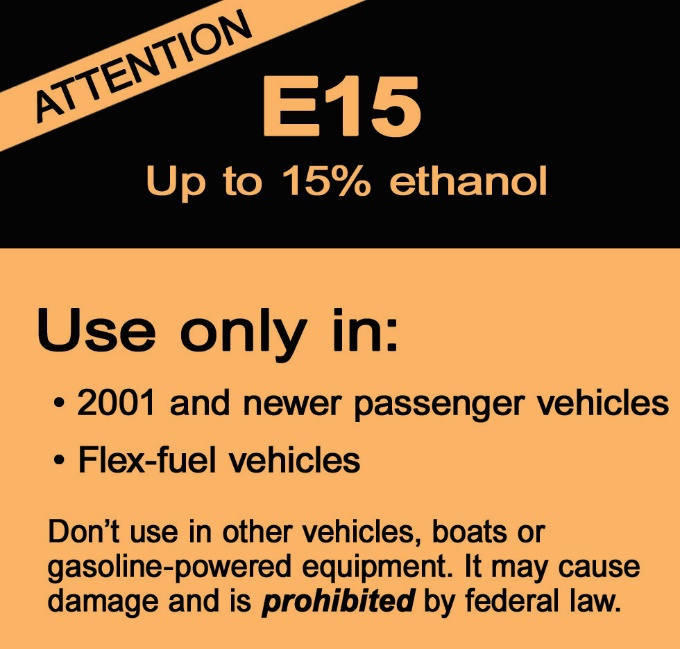 	3.  A product transfer document (PTD) requirement.  The final rule included PTD requirements that have been revised and refined in response to public comments to better accomplish their purpose.  The fine rule required that PTDs provide pertinent information, and provided a good deal of flexibility in how that information is conveyed to help ensure that fuel producers, distributors and retailers have the information they need to properly blend, track and label E15. PTDs are commonly used in the course of business and, once programmed, are generally produced via a quick, automated process.   	4.  A survey requirement.  For surveys of whether E15 is being properly blended and labeled, the final rule provided options that allow the businesses involved to match the geographic scope of an ongoing survey to their business plans and to share the cost of surveys among themselves as they see fit.  The final rule required that surveys collect RVP information for fuel samples labeled as E15 to help ensure implementation of the waiver condition that E15 be limited to 9.0 psi RVP in the summertime.  In the aggregate, these measures will provide strong incentives for fuel providers to properly blend and label E15 and for consumers to avoid misfueling.  As discussed below, we believe that most parties will choose to use the existing survey association (i.e. we expect one respondent and certainly fewer than nine respondents).  However, we have provided an option for doing an individual survey and have priced that option, as described below.   2.  Need For, and Use of, the CollectionAuthority for the Collection	Sections 114 and 208 of the Clean Air Act (CAA), 42 U.S.C. §§ 7414 and 7542, authorize EPA to require recordkeeping and reporting regarding enforcement of the provisions of Title II of the CAA.  	b. 	Practical Utility/Uses of the Data	The recordkeeping and reporting requirements of this regulation will allow EPA to monitor compliance with the E15 labeling rule.3.  Non-duplication, Consultation, and other Collection Criteria	a. 	Non-duplication	Efforts have been made to eliminate duplication in this information collection. The information is not considered general in nature and is not found in other databases, directories or sources. The data submitted to EPA is specific to a company’s business practices.b. 	Public Notice	EPA has sought comment from industry on the cost estimates in section 6(d) of this ICR during the 60 day comment period. The notice was published March 24, 2015 80 FR 15595. EPA received no comments.c. 	Consultations 	We have drawn upon our experience with similar fuels regulations and actual number of respondent who submitted reports in the last collection approved by OMB to develop the estimates in this supporting statement as discussed in section 6(d) – Estimating the Respondent Universe – below.  Growth Energy of Washington, D.C., a trade association for renewable fuels producers reviewed the ICR and felt the industry cost was reasonable.	d. 	Effects of Less Frequent Data Collection	Less frequent collection of data would make it impossible to carry out the provisions of the Clean Air Act.	e. 	General GuidelinesThis information collection activity complies with 5 CFR 1320.6, except that respondents would be required to keep certain records for longer than three years. Section 40 CFR Part 80.1454(l) requires record retention for five years from the date the records were created. 	f. 	Confidentiality	We inform respondents that they may assert claims of business confidentiality (CBI) for information they submit. Information that is received without a claim of confidentiality may be made available to the public without further notice to the submitter under 40 CFR § 2.203.g. 	Sensitive Information	This information collection does not require submission of any sensitive information. No personal or private information such as social security numbers, health care, credit card numbers, education or financial information will be collected in this collection. 4.	The Respondents and the Information Requested	a.	Respondents/with NAICS and SIC CodesThe respondents are related to the following major group Standard Industrialization Classification (SIC) codes:2869 - Denatured Alcohol Manufacturing 2911 - Petroleum Refineries4212 - Gasoline Distributors5171 - Gasoline Bulk Stations and Terminals5172 - Gasoline Merchant Wholesalers (except bulk stations, terminals)5541 - Retailers/Wholesale Purchaser-consumers	The respondents are related to the following major group NAICS codes:324110 - Petroleum Refineries325193 - Denatured Alcohol Manufacturing424710 - Gasoline Bulk Stations and Terminals424720 - Gasoline Merchant Wholesalers (except bulk stations, terminals)  	Using the terminology associated with E15, we have assumed the following classes of party, with the number of each in parenthesis:Gasoline refiners (150) and gasoline/ethanol importers (50), for a total of 200 partiesGasoline/ethanol blenders (terminals) (1,000)Gasoline/ethanol blenders (carriers) 800In addition, retailers and wholesale purchaser consumers may apply for alternative labels.  We only expect a small number of parties to apply for an alternative labels. Using the terminology associated with E15, we have assumed the following classes of party, with the number of each expected to apply in parenthesis:  Other retailer (1)Wholesale purchaser-consumer (1)The numbers of parties we have estimated are based upon information we have in our databases for other fuels programs requiring these parties to register (e.g., reformulated gasoline, renewable fuels standard) under 40 CFR Part 80.  We believe our registration databases for existing programs are sufficient to characterize the universe of potential respondents under the E15 labeling rule.    Retailers and wholesale purchaser-consumers are only required to retain PTDs, and already do so under existing fuels programs for a period of five (5) years.   In addition, since such parties normally retain copies of PTDs as customary business practice (CBP), we do not estimate any ICR burden for those parties. 	b.	Information Requested	A)	Reporting:  The E15 final rule contains information collection provisions that permit a party to apply for approval of an alternative or additional E15 label.  We anticipate that this provision may be utilized by some refiners for their branded retailers, as well as by some individual retailers and wholesale purchaser-consumers.  However, we anticipate very few respondents (applicants) based upon our experience with prior regulations that included provisions for alternative labeling under 40 CFR Part 80 (e.g. oxygenated gasoline labels).  It is also quite possible that no party will request an alternative label.   However, we have provided an estimate for this item because it is possible we will receive applications for alternative labeling under this program.   	A party may elect to satisfy the survey requirements of this rule individually rather than through using a nationwide, consortium survey option (i.e., they may elect “Survey Option 1.”   In such circumstances, the individual information collection requirements associated with “Survey Option 1” will apply.  Parties that may be subject to survey information collection requirements include gasoline refiners, gasoline and ethanol importers, gasoline and ethanol blenders (including terminals and carriers), and ethanol producers.  We anticipate that few, if any, parties will elect to satisfy the survey by choosing “Survey Option 1.”  When we have offered this option in the past under other 40 CFR Part 80 fuels programs (e.g. RFG), no party has elected to do so.  Therefore it is quite possible that no party will choose “Survey Option 1.”  However, we have provided an estimate for this option because the opportunity to choose “Survey Option 1” exists under this program.  	Under the terms of the E15 partial waiver, which is separate from the final rule but closely related to it, fuel and fuel additive manufacturers must submit a written plan to EPA for approval.  The plan must include provisions designed to prevent misfueling.  The plan must be submitted by all fuel and fuel additive manufacturers, regardless of whether a party elects “Survey Option 1” (individual) or “Survey Option 2” (nationwide).  Parties that may be subject to this information collection item may include gasoline refiners, gasoline and ethanol importers, gasoline and ethanol blenders (including terminals and carriers), and ethanol producers.  These estimates are included in this draft supporting statement. 	The final rule contained provisions related to product transfer documents (PTDs).  Parties upstream of the retail station or wholesale purchaser-consumer were required to develop and program new codes and statements for PTDs.  This was a one burden requirement and eliminated from the cost estimates in this collection.  These codes will reflect the ethanol content, as well as the Reid Vapor pressure (RVP).  Parties subject to this one time burden include gasoline refiners, gasoline importers, and gasoline and ethanol blenders (including terminals and carriers).  	In addition to the one time burden of establishing/programming codes and statements for PTDs, parties will be required to apply the new codes and statements to PTDs as part of the normal course of business. The application of codes and statements is typically an automated process.  Typically, refiners and wholesale purchaser-consumers who are not acting as blenders merely accept PTDs given to them by upstream parties.  The following parties may have the burden of applying codes and statements:  gasoline refiners, gasoline importers, gasoline and ethanol blenders (including terminals and carriers).     		B)	Recordkeeping: Parties must retain PTDs and other records related to compliance, such as QA results, for five (5) years.  Retention of PTDs is already a customary business practice (CBP) for the industry.  In addition, parties are already required to retain these records for five (5) years under existing 40 CFR Part 80 fuels programs.  Therefore, this final rule imposes no changed or additional recordkeeping burden. 5.  The Information Collected, Agency Activities, Collection Methodology, and Information Managementa.	Agency ActivitiesWe are not establishing any periodic compliance reporting provisions under this regulation.  The frequency of reporting is determined by the activities of the respondents themselves.  The estimates in this ICR for use of PTDs, or application to EPA for an alternative label, are based upon our expectations and experience with similar programs.  EPA may request production of records, particularly in situations where a violation is suspected or observed.  b. 	Collection and Methodology and Management	Normally, we will not collect records or reports from regulated parties, but we may, particularly in connection with enforcement actions.  A party may claim that information it submits to EPA is confidential business information (CBI).  Information claimed as CBI will be stored in appropriately controlled areas and will be treated in accordance with 40 CFR Part 2 and EPA policies and procedures for handling of CBI.c.	Small Entity Flexibility	The final rule and its information collection requirements will not have any substantial impact on small entities. d.	Collection ScheduleReporting is occasional.  The frequency of reporting is determined by the respondent.  6.	Estimating the Burden and Cost of Collectiona.	Estimating the Respondent Universe 	We drew upon experience implementing similar regulations among the same and similar entities to develop estimates of the burden associated with this collection.   b.	 Estimating Respondent CostsEstimating Labor CostsFour labor categories were identified as having involvement: managerial, legal, professional/technical (prof/tech) and clerical.  According to the Bureau of Labor Statistics, March 2013 National Industry-Specific Occupational Employment Wage Estimates, mean wages were listed below for the Petroleum and Coal Industry:WagesManagerial 	$63.74 per hourLegal		$82.50 per hourProf/Tech	$56.24 per hourClerical	$17.62 per hourDoubling for company overhead and for convenience, rounding to the nearest dollar, gives the following rates that will be used for this ICR:Total Employer CostManagerial	$128Legal		$165Prof/Tech	$113Clerical	$ 35The labor mix for each task is assumed to be about 0.05 hour managerial, 0.05 hour legal, 0.7 hour professional/technical, and 0.2 hour technical.  This gives an average labor cost of about $101 per hour, which will be used in this ICR.  Our estimates are summarized in the following table:  c.  	Estimating the Agency Burden and Cost  	The annual Agency burden consist of 0.10 of a GS-13 step 1 professional employee (estimated at $181,646 including overhead), or $18,165. The burden estimates reviewing twenty (20) survey plans for twenty (20) respondents (whom we estimate will choose “Survey Option 2.” This also includes the effort of the employee reviewing one survey plan for a survey consortium under “Survey Option 1.”  This assumes a total of 24 weeks of burden, including 21 weeks to complete review survey plans (one week each) and three (3) weeks to review and approval alternative labels for a total of sixty (60) respondents. d.	Estimating the Respondent Universe	We were able to estimate the number of regulated entities drawing upon experience regulating the same or similar entities. EPA expects that only 1 alternative or additional label from retailers and WP-C party members during this collection.  EPA expects only 1 report from “Option 1” survey association. These amounts were drawn from actual submission to the Agency during last collection period.  Survey Option 2” (nationwide).  Parties included gasoline refiners, gasoline and ethanol importers, gasoline and ethanol blenders (including terminals and carriers), and ethanol producers.  Less than 10% in each party were included as respondents in the collection which derived from the actual numbers in the Agency’s DCFUEL data base. For those parties, they have reporting the burden of logging PTD’s, the actual application of a PTD code is an automated process that would take one second or less. There is no added recordkeeping burden in this collection due to information under existing fuel programs are already kept. e.	Bottom Line Burden Hours and Costs	From the tables, we estimate the following totals:The annual burden is estimated as: 2,103 respondents; 44,000,103 responses; and 13,270 hours. The annual ICR cost is estimated at $1,340,292.Total Respondents		         2,103Total Responses		44,000,103		Total Hours			       13,270Total Cost			$1,340,292f.	Reason for Change in Burden	We expect there will be a decrease in the total estimated respondents, responses and cost to the industry compared to the ICR currently approved by OMB. This change in burden is due to completion of the one-time requirement imposed on respondents to   program the product transfer codes into the product transfer document.  Once programmed, product transfer documents are generally produced by a quick, automated process which is calculated in this collection. The respondent universe decreased from 6,211 to 2,103,   difference of 4,108 members.  The number of responses declined from 44,010,211 to 44,000,103, a difference of 10,108 reports. This reduced the industry burden hours from 37,350 to 13,270.  A contributing factor to the lowering of the industry cost was the salaries quoted in the “Bureau of Labor Statistics, May 2013 National Industry-Specific Occupational Employment and Wage Estimates, mean wages.” The salaries that assisted in calculating the cost mix had slightly declined. This change has caused a decrease in the cost per report in this collection from $110 per report to $101 per report.  The total estimated cost to industry is $1,340,292 a year, the difference of $2,762,234 calculated from the prior collection approved by OMB.g.	Burden Statement 	The annual public reporting and recordkeeping burden for this collection of information is estimated to be 8.5 hours per response. (Note:  Most responses under this ICR will consist of the simple application of codes/statements to PTDs, a process that takes less than 1 second.  Burden means the total time, effort, or financial resources expended by persons to generate, maintain, retain, or disclose or provide information to or for a Federal agency.  This includes the time needed to review instructions; develop, acquire, install, and utilize technology and systems for the purposes of collecting, validating, and verifying information, processing and maintaining information, and disclosing and providing information; adjust the existing ways to comply with any previously applicable instructions and requirements; train personnel to be able to respond to a collection of information; search data sources; complete and review the collection of information; and transmit or otherwise disclose the information.  An agency may not conduct or sponsor, and a person is not required to respond to, a collection of information unless it displays a currently valid OMB control number.  The OMB control numbers for EPA's regulations are listed in 40 CFR part 9 and 48 CFR chapter 15.     	To comment on the Agency's need for this information, the accuracy of the provided burden estimates, an  d any suggested methods for minimizing respondent burden, including the use of automated collection techniques, EPA has established a public docket for this ICR under Docket ID number EPA-HQ-OAR-2015-0202, which is available for online viewing at www.regulations.gov, or in person viewing at the Air Docket in the EPA Docket Center in Washington, DC (EPA/DC).  The docket is located in the , , Room 3334, and is open from 8:30 a.m. to 4:30 p.m., Eastern Standard Time, Monday through Friday, excluding legal holidays.  The telephone number for the Reading Room is (202) 566-1744, and the telephone number for the Air Docket is (202) 566-1742. 	You may use www.regulations.gov to submit or view public comments, access the index listing of the contents of the public docket, and to access those documents in the public docket that are available electronically.  When in the system, select “search,” then key in the Docket ID Number EPA-HQ-OAR-2015-0202.  Also, you can send comments to the Office of Information and Regulatory Affairs, Office of Management and Budget, , Attention: Desk Officer for EPA.  Please include the EPA Docket ID Number EPA-HQ-OAR-2015-0202 and OMB Control Number 2060-0675 in any correspondence.DETAILED ICR ESTIMATESDETAILED ICR ESTIMATESDETAILED ICR ESTIMATESDETAILED ICR ESTIMATESCollectionType of No. ofNo. of Total No. ofTime PerCost PerTotal HoursTotal CostAssumes:ActivityPartyPartiesResponsesResponsesResponseHourper PartyHoursLabels - 80.1501(b)(5)Labels - 80.1501(b)(5)OtherThe number of responses for other retailer, WP-C are actual numbers of responses received.Submission of Alt. orSubmission of Alt. orRetailer11124101242424Additional Labels forAdditional Labels forEPA ApprovalEPA ApprovalREPORTINGREPORTINGWP-C11124101                   24          2424The response from the Survey Association, if chosen will serve as 1 report for industry.80.1502(a)Survey Association (Nationwide)111200101200       20,200Survey Option 1Survey Option 1REPORTINGREPORTINGSurvey Option 2 – REPORTING - Individually80.1503 - Use of PTDs80.1503 - Use of PTDsHOURS:indicating RVP andindicating RVP andG Refiner15022,00033000000.0002778101916.66667              92583.33   1 second/and EtOH contentand EtOH contentG Importer5022,00011000000.0002778101305.55556               30861.11Report  to log PTD’s(Upstream of terminal)(Upstream of terminal)(Upstream of terminal)REPORTINGREPORTINGPTDs for downstreamPTDs for downstreamG/E blender1,00022,000220000000.00027781016111.1111617222.22indicating RVP andindicating RVP and(terminal)EtOH contentEtOH contentG/E blender80022,000176000000.00027781014888.8889493777.78(carrier) Waiver PlanAssumes 5% or less will submit reports in this collection  REPORTING Waiver - Submission  REPORTING Waiver - Submission G Refiner20120810116016160 of Waiver Planof Waiver PlanG/E Importer5158101              40                              4040          by Fuel and by Fuel and G/E Blender60160810148048480Fuel AdditiveFuel Additive(terminal)ManufacturersManufacturersG/E Blender5158101                   404040(carrier)E Producer101108101808080REPORTING TOTALSREPORTING TOTALS21034400010313270.22227$ 1,340,292.44See NOTES below regarding retention of QA records.  See NOTES below regarding retention of QA records.  See NOTES below regarding retention of QA records.  See NOTES below regarding retention of QA records.  See NOTES below regarding retention of QA records.  RECORDKEEPING TOTALS0000GRANDTOTALS21034400010313270$1,340,292.44NOTES ON THE ESTIMATES:  NOTES ON THE ESTIMATES:  NOTES ON THE ESTIMATES:  REPORTINGREPORTINGUnder survey option1, there is assumed to be only one possible respondent (the survey association) which would seekUnder survey option1, there is assumed to be only one possible respondent (the survey association) which would seekUnder survey option1, there is assumed to be only one possible respondent (the survey association) which would seekUnder survey option1, there is assumed to be only one possible respondent (the survey association) which would seekUnder survey option1, there is assumed to be only one possible respondent (the survey association) which would seekUnder survey option1, there is assumed to be only one possible respondent (the survey association) which would seekUnder survey option1, there is assumed to be only one possible respondent (the survey association) which would seekUnder survey option1, there is assumed to be only one possible respondent (the survey association) which would seekUnder survey option1, there is assumed to be only one possible respondent (the survey association) which would seekUnder survey option1, there is assumed to be only one possible respondent (the survey association) which would seekUnder survey option1, there is assumed to be only one possible respondent (the survey association) which would seekApproval of labs.  See 80.1502(b)(3)(iii)(B).  Since there is only one non-Fed respondent, no burden is included.Approval of labs.  See 80.1502(b)(3)(iii)(B).  Since there is only one non-Fed respondent, no burden is included.Approval of labs.  See 80.1502(b)(3)(iii)(B).  Since there is only one non-Fed respondent, no burden is included.Approval of labs.  See 80.1502(b)(3)(iii)(B).  Since there is only one non-Fed respondent, no burden is included.Approval of labs.  See 80.1502(b)(3)(iii)(B).  Since there is only one non-Fed respondent, no burden is included.Approval of labs.  See 80.1502(b)(3)(iii)(B).  Since there is only one non-Fed respondent, no burden is included.Approval of labs.  See 80.1502(b)(3)(iii)(B).  Since there is only one non-Fed respondent, no burden is included.Approval of labs.  See 80.1502(b)(3)(iii)(B).  Since there is only one non-Fed respondent, no burden is included.Approval of labs.  See 80.1502(b)(3)(iii)(B).  Since there is only one non-Fed respondent, no burden is included.Approval of labs.  See 80.1502(b)(3)(iii)(B).  Since there is only one non-Fed respondent, no burden is included.RECORDKEEPINGRECORDKEEPINGParties already retain PTDs as CBP and under existing fuels programs, so "new" 80.1507(a)(1)(i) represents no added burden.  Parties already retain PTDs as CBP and under existing fuels programs, so "new" 80.1507(a)(1)(i) represents no added burden.  Parties already retain PTDs as CBP and under existing fuels programs, so "new" 80.1507(a)(1)(i) represents no added burden.  Parties already retain PTDs as CBP and under existing fuels programs, so "new" 80.1507(a)(1)(i) represents no added burden.  Parties already retain PTDs as CBP and under existing fuels programs, so "new" 80.1507(a)(1)(i) represents no added burden.  Parties already retain PTDs as CBP and under existing fuels programs, so "new" 80.1507(a)(1)(i) represents no added burden.  Parties already retain PTDs as CBP and under existing fuels programs, so "new" 80.1507(a)(1)(i) represents no added burden.  Parties already retain PTDs as CBP and under existing fuels programs, so "new" 80.1507(a)(1)(i) represents no added burden.  Parties already retain PTDs as CBP and under existing fuels programs, so "new" 80.1507(a)(1)(i) represents no added burden.  Parties already retain PTDs as CBP and under existing fuels programs, so "new" 80.1507(a)(1)(i) represents no added burden.  Parties already retain PTDs as CBP and under existing fuels programs, so "new" 80.1507(a)(1)(i) represents no added burden.  Similarly, parties already retain records of QA assurance, so "new" 80.1507(a)(1)(ii) represents no added burden.  Similarly, parties already retain records of QA assurance, so "new" 80.1507(a)(1)(ii) represents no added burden.  Similarly, parties already retain records of QA assurance, so "new" 80.1507(a)(1)(ii) represents no added burden.  Similarly, parties already retain records of QA assurance, so "new" 80.1507(a)(1)(ii) represents no added burden.  Similarly, parties already retain records of QA assurance, so "new" 80.1507(a)(1)(ii) represents no added burden.  Similarly, parties already retain records of QA assurance, so "new" 80.1507(a)(1)(ii) represents no added burden.  Similarly, parties already retain records of QA assurance, so "new" 80.1507(a)(1)(ii) represents no added burden.  Similarly, parties already retain records of QA assurance, so "new" 80.1507(a)(1)(ii) represents no added burden.  Similarly, parties already retain records of QA assurance, so "new" 80.1507(a)(1)(ii) represents no added burden.  Similarly, parties already retain records of QA assurance, so "new" 80.1507(a)(1)(ii) represents no added burden.  